Add RegisterBlast to Brightspace Course Login to BrightspaceClick desired Course Tile under My Courses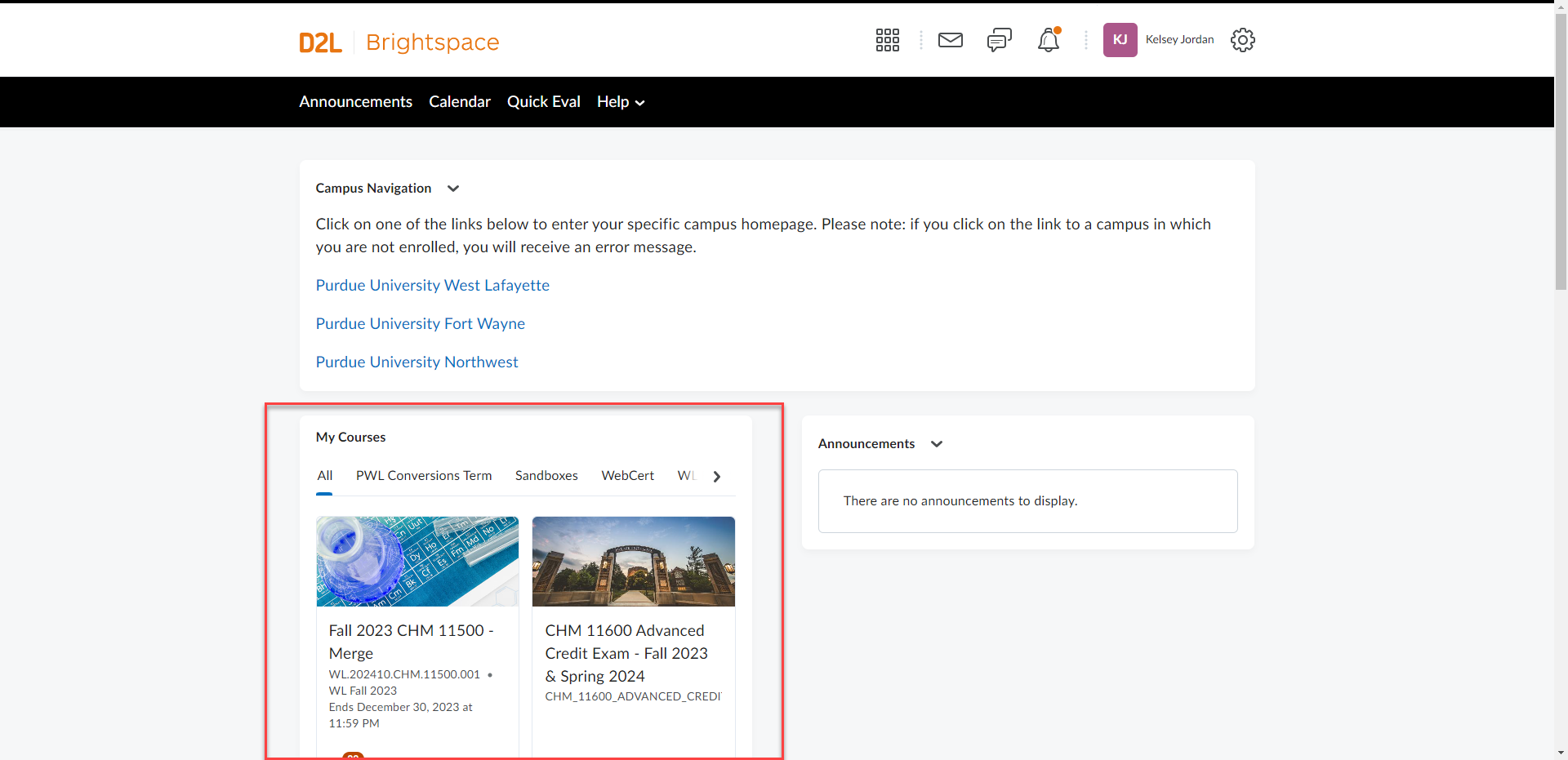 Click “Content:” 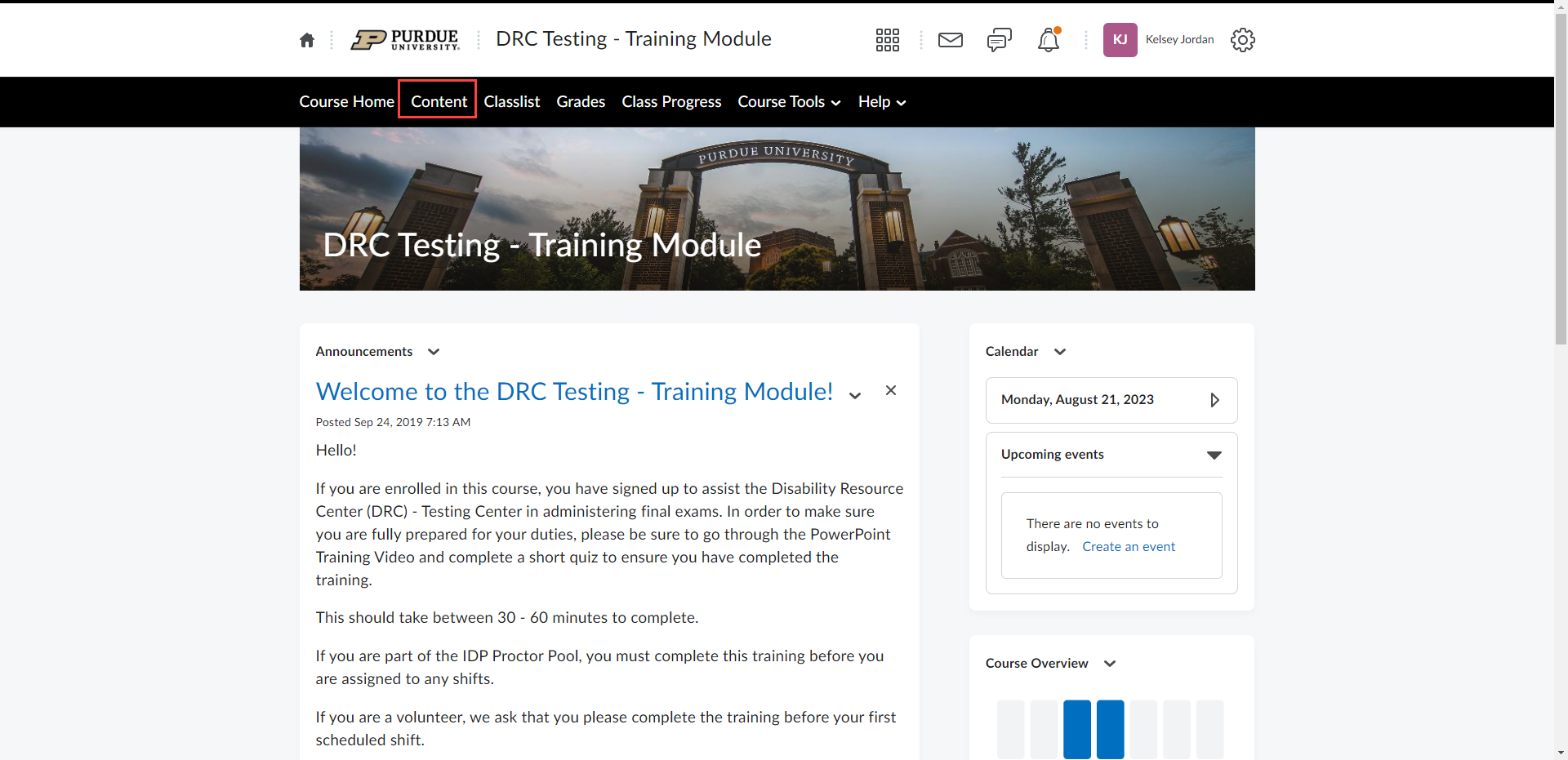 Click “Add a Module” and name it “Accommodated Testing” 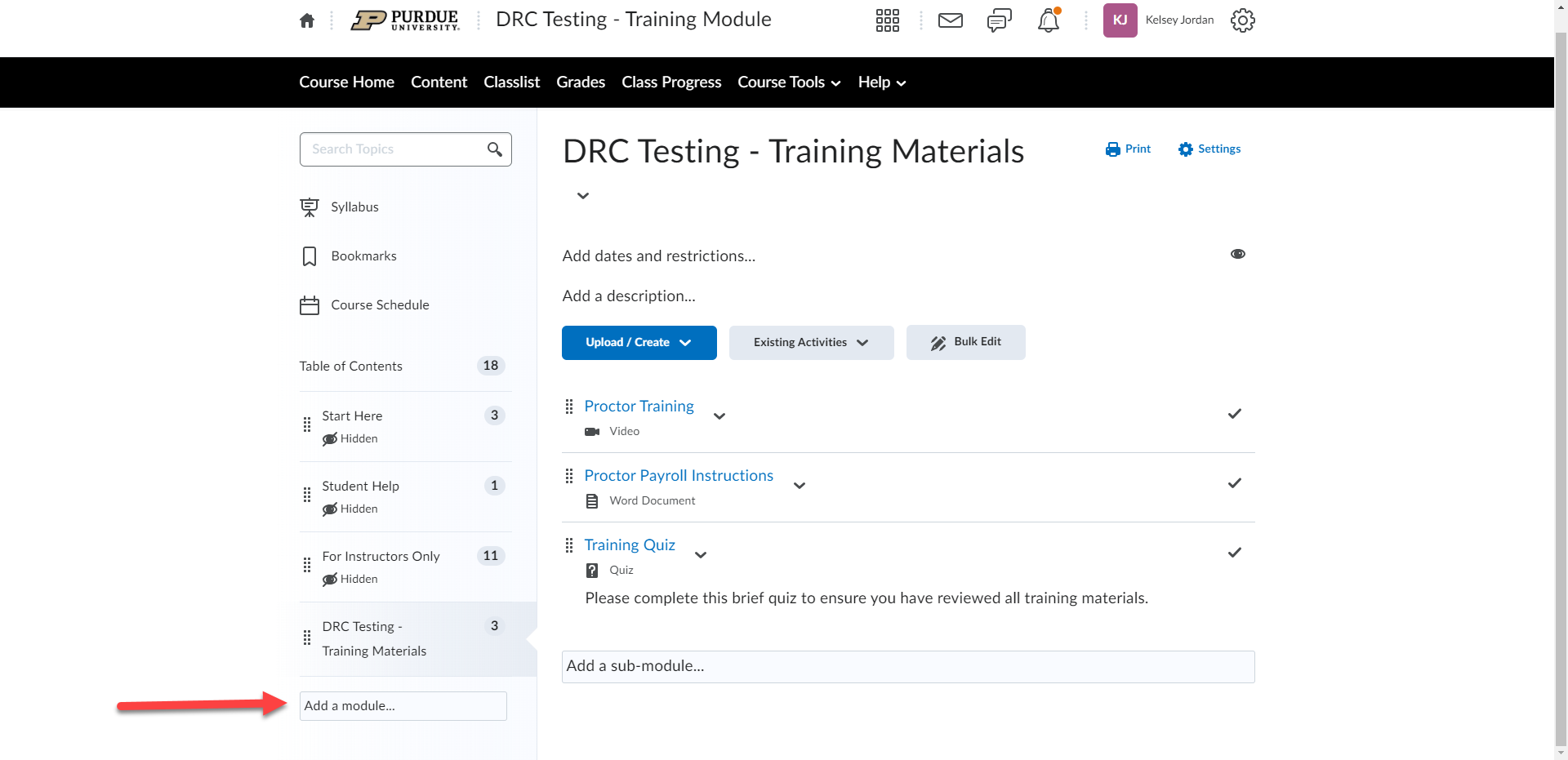 Click “Existing Activities” 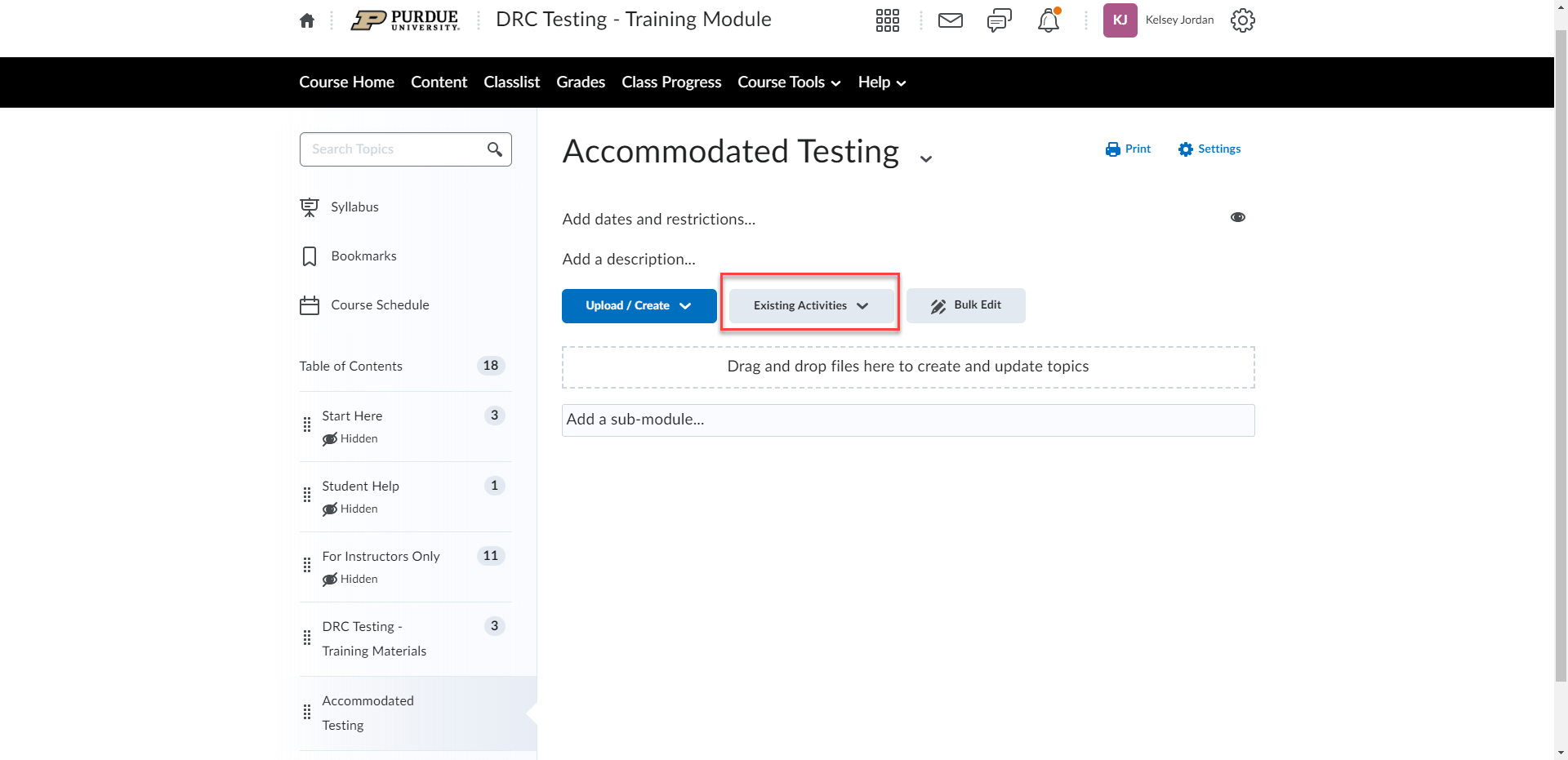 Click “External Learning Tools” 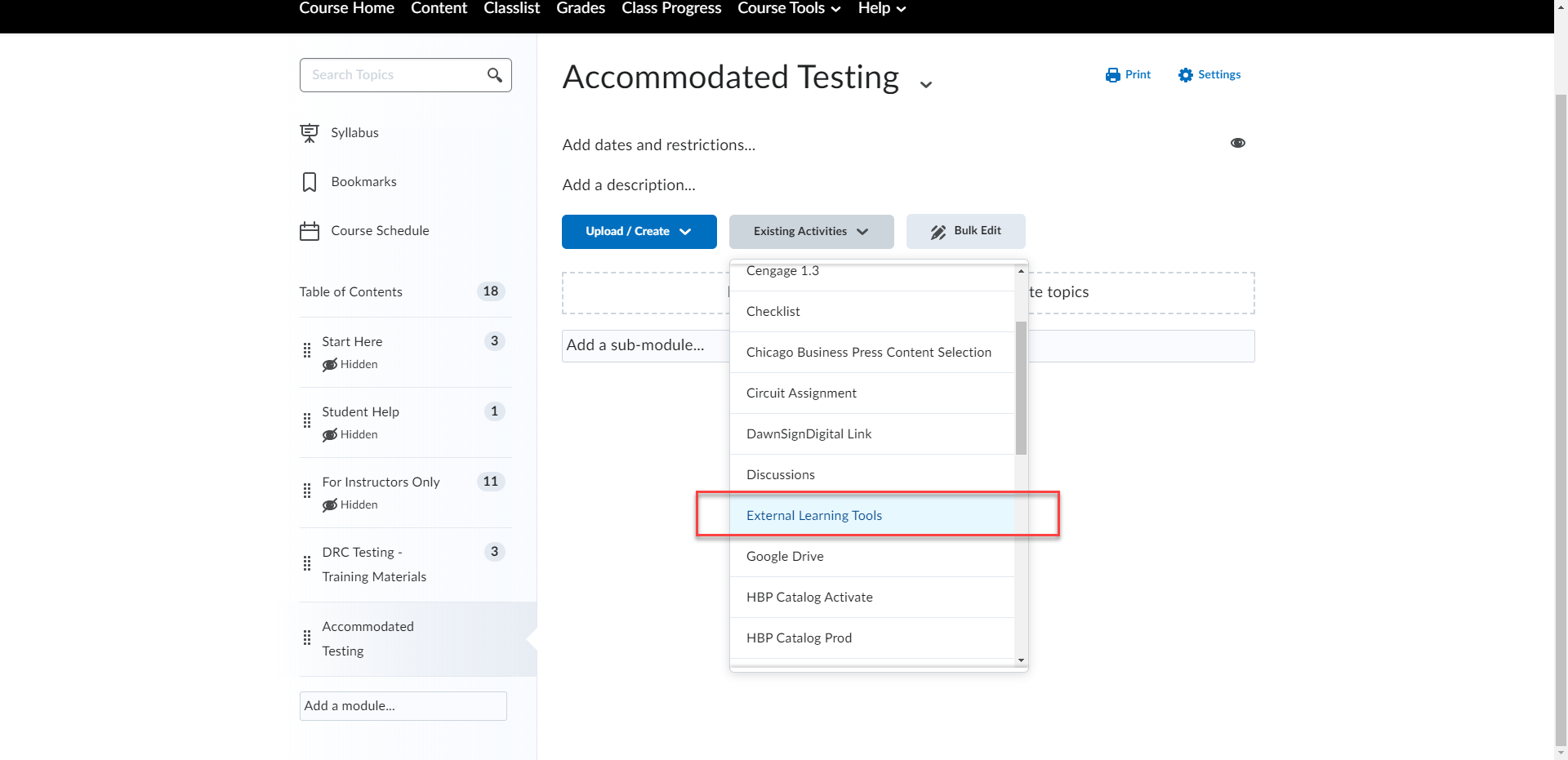 Type “RegisterBlast” into the search box and click the search icon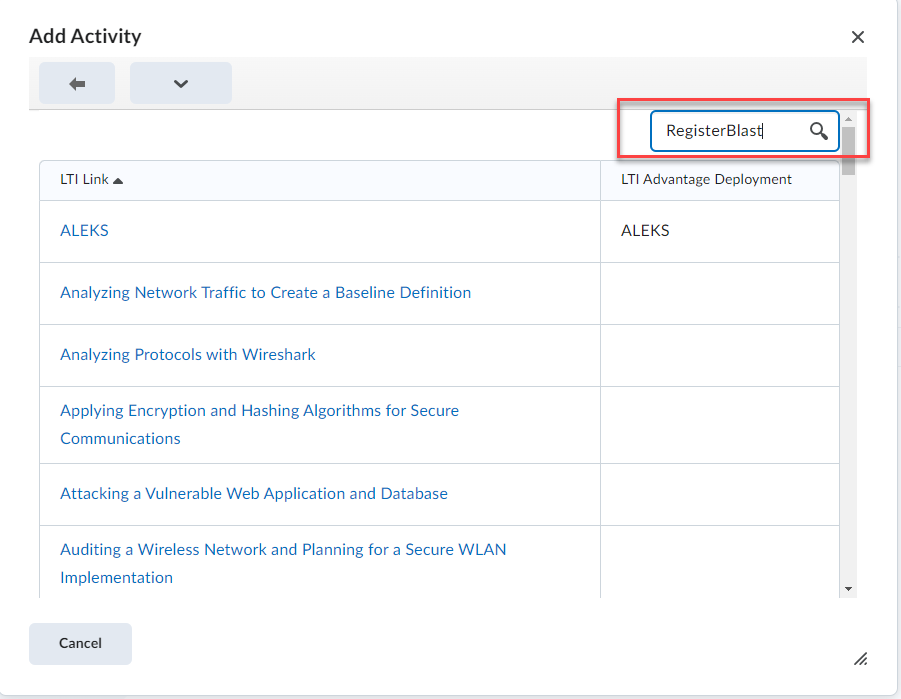 Click on the LTI Link “RegisterBlast – West Lafayette”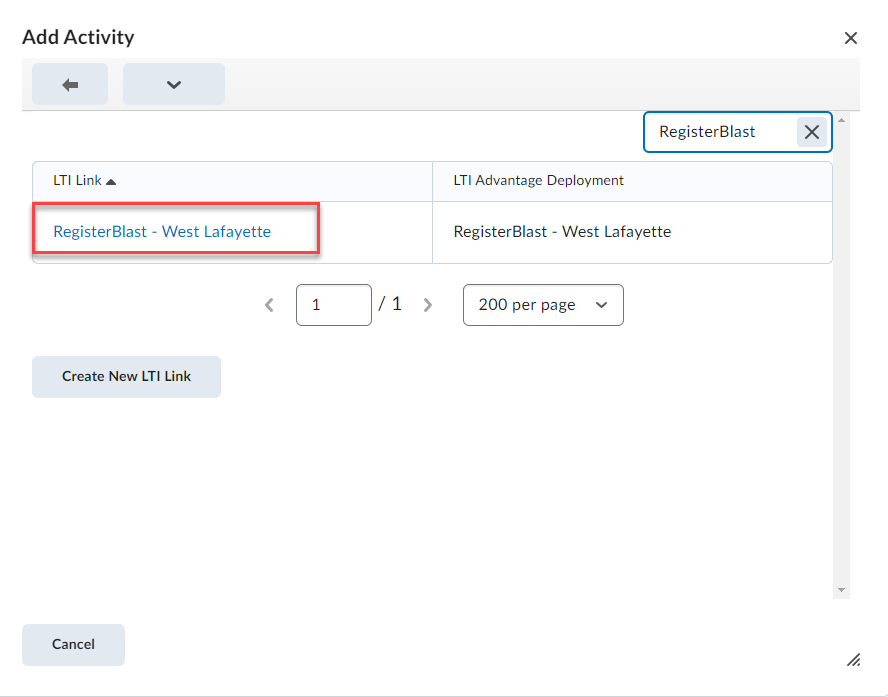 The link to RegisterBlast is now available in your course 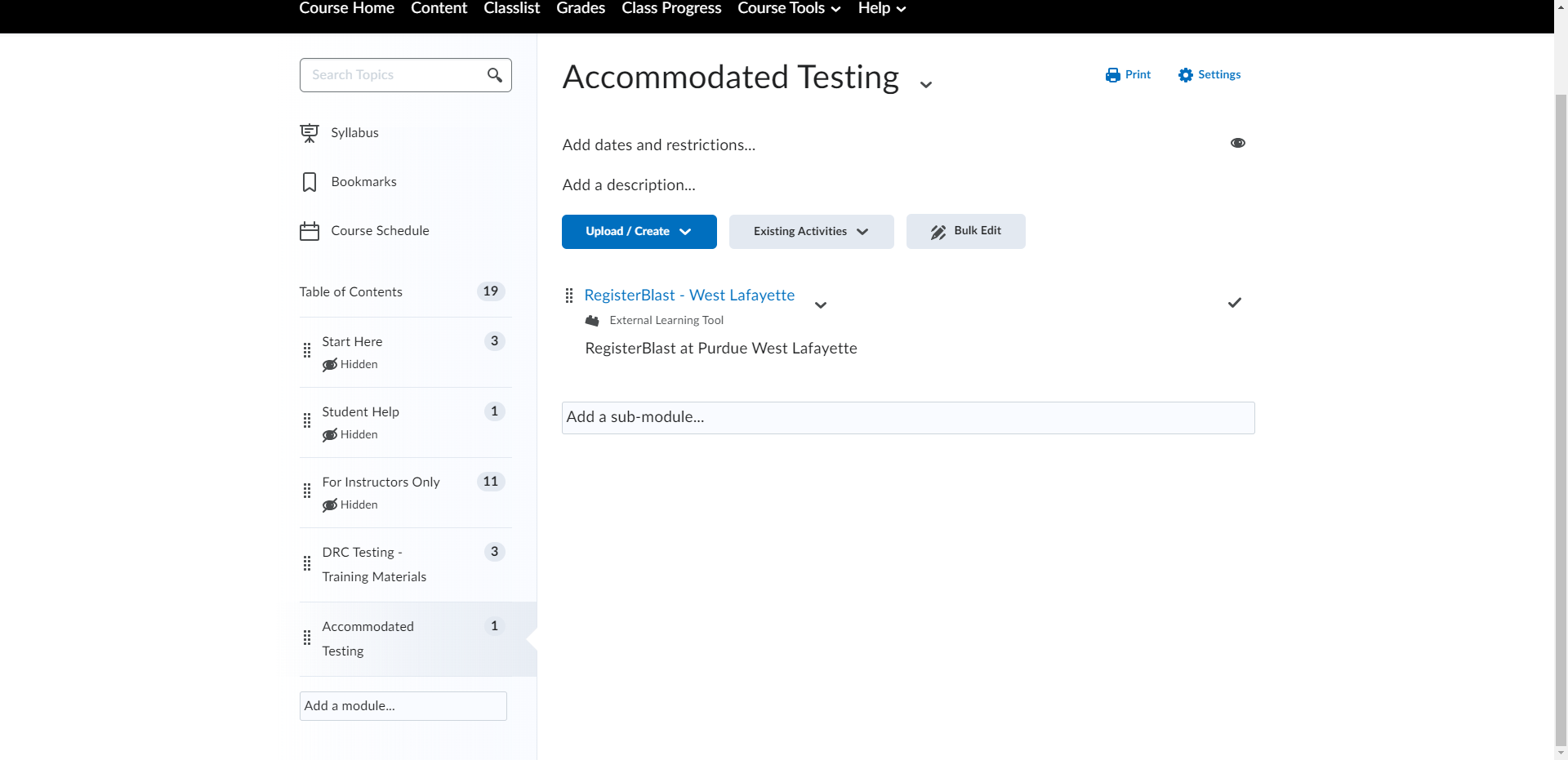 